
OKRESNÍ FOTBALOVÝ SVAZ BENEŠOV
              Vnoučkova 1699, 256 01 Benešov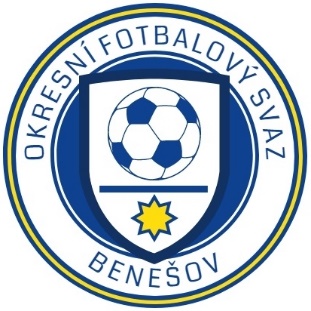 PŘIHLÁŠKAdo mistrovských soutěží ročník 2021/2022 
s návratem na OFS do 21. 6. 2021
Přesný název klubu/oddílu (název přesně dle zapsání ve „spolkovém rejstříku“).Prohlašujeme, že všechna hřiště, jak hlavní, tak i náhradní, na kterých budou soutěžní utkání hrána, budou odpovídat Pravidlům fotbalu, Soutěžnímu řádu a podmínkám soutěže uvedeným v Rozpise soutěží a jsou řádně schválena řídícím orgánem. Za případné nedostatky nese plnou zodpovědnost pořádající oddíl (i za hřiště jiného majitele). Utkání lze hrát pouze na zde uvedených vlastních hřištích s výhradou použití § 6 a 35 soutěžního řádu!Fotbalový klub přihlašuje do soutěží OFS Benešov ročník 2021/2022Pokyny: Přihlašovaná družstva vyplňte – ANO, žádost o změnu dne vepište do příslušného sloupce, nepřepisujte kolonku úředního hracího dne.Speciální požadavky pište do poznámek (příklad: A chce hrát stejný víkend doma s B, ml. žáci chtějí hrát v jednom víkendu proti starší přípravce, apod.).Nepřihlašovaná družstva proškrtněte.Pokud by klub přihlašoval další družstvo v některé kategorii (např. B, C, D…) - doplní zde:
Změna hracího dne jednotlivých kategorií, s ohledem na obsazování rozhodčích, bude povolena pouze v mimořádných a odůvodněných případech. O změně hracího dne rozhoduje výhradně STK OFS Benešov.Přihlašujeme se do soutěže s vědomím, že náš klub/oddíl je finančně zabezpečen tak, aby mohl celou soutěž řádně dokončit. V případě odstoupení uhradíme soupeřům a OFS vzniklé náklady. Touto přihláškou přejímáme všechny povinnosti k řídícímu orgánu, jeho odborným komisím a k plnění všech řádů a nařízení.





Jméno, funkce a podpis statutárního zástupce nebo zástupců					razítko klubu
Přihláška do Poháru OFS Benešov ročníku 2021/2022klub: 
	družstvo	přihlašuji (zaškrtněte nebo škrtněte)	dospělých „A“	 ANO / NE 	dospělých „B“	 ANO / NE 	dorostu	 ANO / NE 	starší žáci	 ANO / NE 		mladší žáci	 ANO / NE  	starší přípravka	 ANO / NE 	Upozornění:  
Pohár OFS mohou hrát pouze družstva účastnící se okresních soutěží!STK si vyhrazuje právo rozhodnout o:realizaci soutěže v návaznosti na počet přihlášených družstev,systému a počtu účastníků v pohárové soutěži.Přihláška do Poháru OFS: družstva, která budou startovat v Okresním přeboru a III. třídě, mají účast v Poháru OFS povinnou a nemusí tuto přihlášku vyplňovat.
 V pohárových soutěžích mohou být rovněž využívány náhradní termíny – úterý, středa, čtvrtek.	





Jméno, funkce a podpis statutárního zástupce či zástupců	razítko klubuPřihlášku odevzdejte na OFS společně s přihláškou do soutěžíSOUHLAS SE ZPRACOVÁNÍM OSOBNÍCH ÚDAJŮv souladu s Nařízením Evropského parlamentu a Rady (EU) 2016/679 ze dne 27. dubna 2016 O ochraně fyzických osob v souvislosti se zpracováním osobních údajů a volném pohybu těchto údajů a o zrušení směrnice 95/46/ES  (dále jen „Nařízení“)Jsem informován/a, že v souvislosti s mou funkcí kontaktní osoby klubu (oddílu) fotbalu:	Název klubu: 
Okresní fotbalový svaz Benešov (správce) zpracovává jako správce moje osobní údaje:
jméno a příjmenítelefonní čísloe-mailza účelem vytvoření a zveřejnění adresáře oddílů OFS Benešov a pro účely vzájemné komunikace mezi oddíly a svazem a případně dalšími orgány FAČR. Souhlasím, aby správce poskytl tyto údaje žadatelům v rámci komunikace jednotlivých subjektů FAČR.Jsem informován, že mé osobní údaje dle bodu 1-3 budou zpracovány a uchovány po dobu 10 let ode dne, kdy přestanu vykonávat funkci kontaktní osoby klubu.Jsem informován o tom, že v případě odmítnutí poskytnutí a uveřejnění výše zmíněných osobních údajů nemohu vykonávat funkci kontaktní osoby oddílu.Jsem srozuměn se svým právem:mít přístup ke svým Osobním údajům (dle čl.15 Nařízení),požadovat jejich opravu (dle čl. 16 Nařízení),na výmaz osobních údajů bez zbytečného odkladu, pokud jsou dány důvody podle čl. 17 Nařízení,na omezení zpracování osobních údajů v případech dle čl. 18 Nařízení,na přenositelnost údajů v případech stanovených v čl. 20 Nařízení,odvolat tento Souhlas podle čl. 7 odst. 3 Nařízení,podat proti Správci údajů stížnost podle čl. 77 Nařízení.Prohlašuji, že jsem si text tohoto souhlasu pečlivě přečetl/přečetla, obsahu rozumím a souhlasím s ním.
To stvrzuji mým vlastnoručním podpisem.
V  dne 
Jméno a příjmení kontaktní osoby klubu (oddílu): 

Podpis: …………………………………..evidenční číslo klubuevidenční číslo klubuevidenční číslo klubuevidenční číslo klubuevidenční číslo klubuevidenční číslo klubuevidenční číslo klubuhlavní hřiště, adresanáhradní hřiště, adresaKONTAKTNÍ OSOBAjméno a příjmení:telefon:e-mail:číslo bankovního účtu klubu:webové stránky klubu:družstvoANOHrací den /úředněZměna
na den/hod.Poznámka
(s/proti atd.)Dospělí ANE úředněDospělí  BNE úředněDorost ANE 10:15Starší žáci 8+1               ASO 10:15B„Mladší žáci 7+1                  ASO 10:15 B„Starší přípravka 5+1 ASO 10:15 B„C„Mladší přípravka 4+1ATurnajově – úř. 9:30B„Předpřípravka 3+0 ATurnajově – úř. 9:30